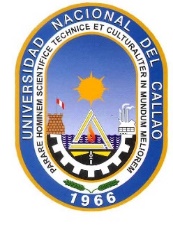 FORMATO Ingreso y/o Salida de Bienes Muebles No Institucional MOTIVO:             INGRESO/SALIDA Responsable del bien:	----------------------------------------DNI/Carnet:   -------------------RUC: ----------------------     Teléfono: ---------------------Ubicación: --------------------------------------------------------Modalidad :-------------------------------------------------------2 .-RELACION DE  BIENES MUEBLES Y EQUIPOS :OBSERVACIÓN: ----------------------------------------------------------------------------------------------------------------------Nota:1.- adjuntar DNI /carnet, copia de boleta del bien. 2.-Únicamente el ingreso y/o  salida del bien mueble se da  con la autorización del Director de esta oficina.3.- El bien será verificado por el personal de la OGP.4.- Al finalizar el tiempo de permanencia dentro de las instalaciones de la UNAC, Sírvase a informar a esta oficina.5- Los bienes no institucionales serán etiquetados de forma provisional. ITEMCODIGO PROVISIONAL-OGPDENOMINACIONNº DE SERIEOTROSESTADOITEMCODIGO PROVISIONAL-OGPDENOMINACIONNº DE SERIEOTROS(N,B.R.M.X.Y)12345678910